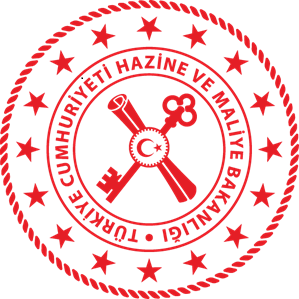 MALİYE BAKANLIĞI ARDAHAN DEFTERDARLIĞIMUHASEBE MÜDÜRLÜĞÜİ Ş L E M    Y Ö N E R G E S İBİRİNCİ  BÖLÜMAmaç, Kapsam ve DayanakAmaç ve Kapsam :Madde 1- (1) Bu Yönerge, Ardahan Defterdarlığı Muhasebe Müdürlüğünün İş ve İşlemlerinin yürütülmesinde izlenecek yol ve yöntemleri düzenlemektedir.Dayanak :Madde 2- (1) Bu Yönerge, Maliye Bakanlığı Kamu İç Kontrol Standartlarına Uyum Eylem Planında yer alan “KFS 8.1 İdareler, faaliyetleri ile mali karar ve işlemleri hakkında yazılı prosedürler belirlemelidir.” şartı, “KFS 8.1.2 Defterdarlıkların önemli faaliyetleri ile mali karar ve işlemlerini kapsayan yazılı prosedürler belirlenmesi”  eylemi çerçevesinde hazırlanmıştır.Tanımlar :Madde 3- (1) Bu Yönergede geçen;İşlem Yönergesi		: Muhasebe Müdürlüğü İşlem YönergesiniDefterdarlık 		: Ardahan DefterdarlığınıMüdürlük			: Muhasebe MüdürlüğünüMüdür			: Muhasebe MüdürünüPersonel			: Muhasebe Müdürlüğü çalışanlarınıSay2000i			: Saymanlık Otomasyon Sistemini  KEÖS			: Kamu Elektronik Ödeme SisteminiK B S				: Kamu Harcama ve Muhasebe Bilişim Sistemini;                                         ifade  eder.İKİNCİ BÖLÜMMuhasebe İşlem  Süreçleri1-Tahsilat SüreciA-Banka Tahsilat Hesabı İşlem Süreci :Banka Hesabı Özeti Cetveli (Tahsilat) alınırİlgili servislere göre tahsilat ayrılarak dekontlar verilir.Kişi ve Kurumlar tarafından bankaya yatırılan tutarlarla ilgili dekonttaki açıklamalara istinaden Muhasebe İşlem Fişi düzenlenir.Muhasebe Yetkilisinin imzasına müteakip Muhasebe İşlem Fişleri ilgililerince onaylanır.B-Genel Bütçe Tahsilat süreci :    a-) Banka hesabına yatırılması(1)Günlük olarak müşteri hesap ekstresi alınır.(2)Yatırılan tutarlar kontrol edilir.(3)Banka servisince, yatırılan tutarlara ait dekontlar ilgili servislere gönderilir.(4)Servislerce merkezi yönetim muhasebe yönetmeliğine göre ilgili hesaplara alınarak say2000i’de Muhasebe İşlem Fişi 2 nüsha olarak düzenlenir.(5)Muhasebe Yetkilisince imzalanır.(6)Muhasebe İşlemleri sorumlusu tarafından onay işlemi gerçekleştirilir.     b-) Muhasebe Birimler Arası İşlemlerle Gelenler(1)Muhasebe Birimler Arası İşlemler Hesabı ile say2000i sistemine düşen tahsilatlara ait MİF  örneklerinin bir çıktısı alınarak Merkezi Yönetim Muhasebe Yönetmeliğine göre ilgili hesaplara alınarak MİF 2 nüsha olarak düzenlenir.(2)Düzenlenen MİF’ler imzaya sunulur.(3)Muhasebe işlemleri sorumlusu tarafından onay işlemi gerçekleştirilir.c-) Muhasebe Müdürlüğüne Yatırılması;(1)Gelen dökümanların (idari yaptırım karar tutanağı, üst yazı, dilekçe vb.) kontrol edilmesi,(2)Servislerce Merkezi Yönetim Muhasebe Yönetmeliğine göre ilgili hesaplara alınarak say2000i’de Muhasebe İşlem Fişi 2 nüsha olarak düzenlenir.(3)Muhasebe Yetkilisince imzalanır.(4)Muhasebe işlemleri sorumlusu tarafından onay işlemi gerçekleştirilir.(5)Tahsilat için ilgilinin vezne servisine gönderilir, veznedar tarafından tahsilatın yapılarak Muhasebe İşlem Fişinin onaylanır  ve alındı belgesi ilgili kişiye verilir.2-Bütçe Gelirlerinden Red ve İade İşlem Süreci;(1)Kurumlardan gelen red ve iade taleplerine istinaden Düzeltme ve İade            Belgesi düzenlenir.(2)Düzenlenen düzeltme ve iade belgesi ilgililerce imzalanır.(3)Muhasebe İşlem Fişinin düzenlenir(4)Hazırlanan MİF Muhasebe Yetkilisince imzalanır.(5)KEÖS ödeme süresi işlemleri gerçekleştirilir.3- Değerli Kağıt İşlemleri Süreci;(1)Darphane ve Damga Matbaası Muhasebe Biriminden ihtiyaç duyulan değerli kağıt miktarları Değerli Kağıt İsteme-Gönderme ve Teslim Alma Fişi 4 nüsha olarak  düzenlenir ve ilgililerce imzalanır. 3 nüshası Darphane ve Damga Matbaası Saymanlık Müdürlüğüne gönderilir.(2)Karşılanan değerli kağıtlar komisyonca sayılarak  Değerli Kağıt İsteme-Gönderme ve Teslim Alma Fişi’nin ilgili bölümleri doldurulur.(3)Teslim alınan değerli kağıtların muhasebe kayıtları yapılarak MİF düzenlenir.(4)Muhasebe İşlem Fişi imzaya sunulur.(5)Muhasebe Yetkilisi tarafından imzalanır.(6)Muhasebe İşlem Fişi ilgililerce onaylanır(7)Büyük Ambara değerli kağıtlar muhafaza için alınır ve 1 nüsha Değerli Kağıt İsteme-Gönderme ve Teslim Alma Fişi Darphane ve Damga  Matbaası  Muhasebe Birimine gönderilir. 4-Emanet Hesaplarının Gönderilmesi Süreci;(Sendika, Kefalet, Oyak, İlksan, Polsan, vb.)(1)Maaşların ödenmesi sonucunda emanet hesaplarına ilgili kesintiler    kaydedilmiş olur(2)Emanet Hesaplar ile ilgili mizan çıktısı alınır.(3)Harcama birimlerinden gelen maaş evraklarının  ekindeki kesinti listeleri ile  mizan kontrol edilir.(4)Tutarsız olması durumunda düzeltmek için, kurumla irtibata geçilir.(5)Tutarlı olması durumunda emanet çıkışı ile ilgili Muhasebe İşlem Fişi düzenlenir.(6)Muhasebe İşlem Fişi Muhasebe Yetkilisince imzalanır.(7)İmzalanan Muhasebe İşlem Fişinin Muhasebe işlem sorumlusu tarafından onay işlemi gerçekleşir.(8)KEÖS ödeme sürecine geçilir. 5-Evrak ve Arşiv İşlemleri Süreci:(1)Evrak kayıt Servisine gelen evraklar gelen ve giden olarak tasnif edilir.       (2)Birim yetkilisince  kağıt ortamında gelen yazılar EBYS den kontrolü yapılır ve teslim alma işlemi gerçekleştirilir. İlgili personele sistem üzerinden havale edilir.      (3)EBYS  sisteminden giden evrağa imzacı tarafından  imzalandığında otomatik sayı numarası verilir.      (4)Giden evraklar il içinde ise zimmet defterine, il dışına ise posta defterine kaydedilir.6-İcra İşlemleri Süreci;     (1)Kurumlardan gelen icra dairesi borç kararına göre say2000i sisteminden dosya açılır ve tahakkuk kaydı ile ilgili Muhasebe İşlem Fişi düzenlenir.    (2)Maaş güncelleme işlemleri yapılırken ilgili kurumlarca KBS sistemi üzerinden açılan bu dosyalara ilgilinin maaşından kesinti yapılır.     (3)İcra kesintilerini gösterir listelerin maaş ekinde kurumlardan alınır ve ilgili kişiler tarafından MİF düzenlenerek borç düşüm kaydı yapılır.     (4)Düzenlenen MİF’in Muhasebe Yetkilisince imzalanır ve Muhasebe İşlemleri sorumlusu tarafından onaylanır.    (5)Emanet Hesaplarının gönderilmesi süreci işlemleri gerçekleştirilir.7-KEÖS Ödeme Süreci;(1)İmzadan çıkan evraklar Muhasebe işlemleri sorumlusu tarafından onaylanır.    (2)Her gün saat  15.30’a kadar onaylanan evrakların KEÖS üzerinden nakit talebi yapılır.    (3)Talep edilen nakidin hazine tarafından karşılanmasına müteakip, karşılanan nakit Talimat Aktarma Yetkili Yardımcısı tarafından, Talimat Aktarma yetkilisinin onayına sunulur.   (4)Onaya sunulan nakidin gönderme emir ayrıntı listesi ile uygunluğu kontrol edilir ve Talimat Aktarma Yetkilisi tarafından onaylanarak banka hesaplarına aktarılır.    (5)İBAN hatası nedeniyle hesaba aktarılamayan tutarlar KEÖS’den iade edilerek ilgili emanet hesaplarına alınır. Emanet hesaplarının gönderilmesi süreci işlemleri gerçekleştirilir.8-Kişi Borcu İşlemleri Süreci; (1)Kurumlardan gelen yazılara istinaden say2000i sistemi Kişilerden Alacaklar Dosya bilgi  girişinden kişi adına borç dosyası açılır ve MİF düzenlenerek tahakkuk kaydı verilir.     (2)Peşin yapılan tahsilatlarda Faiz Tahakkuku için MİF düzenlenir ve bu MİF’in onaylanmasına müteakip Faiz  Anapara tahsilat MİF’li düzenlenir.     (3)Düzenlenen MİF’in Muhasebe Yetkilisi tarafından imzalanmasının ardından vezne tahsilatı yapılır ve kişiye  Alındı Belgesi verilir.9-Maaş İşlemleri Süreci;     (1)Harcama birimlerince teslim edilen ödeme evrakları tetkik işlemleri gerçekleştirilir.     (2)Belgeleri eksik olanlar Hatalı, Noksan ve İade Tutanağı düzenlenerek ilgili birime iade edilir.    (3)Belgeleri tamam olanlar, Muhasebe Yetkilisi tarafından  imzalanır.    (4)İşlem Sorumlusu tarafından onay işlemi yapılır. 10- Taşınır İşlemleri Süreci;(1)Satın alma yoluyla edinilen taşınırlar ödeme belgesi ile muhasebe kayıtlarına alınır.     (2)Satın alma yolu ile edinilen taşınırlar hariç KBS taşınır modülünü kullanan kurumların taşınırları için KBS üzerinden TİF oluşturulur  ve üst yazı ekinde Muhasebe Birimine gönderilir. Muhasebe Birimi tarafından say2000i sisteminden MİF  düzenlenmek sureti ile muhasebeleştirilir. KBS taşınır modülünü kullanmayanlarda ise üst yazı ile bildirilen taşınırlar say2000i’de muhasebe kayıtları  yapılır.       (3)Düzenlenen MİF Muhasebe Yetkilisi tarafından imzalanır ve Muhasebe İşlemleri Sorumlusu tarafından MİF onaylanır.11-Teminat Mektupları İşlemleri Süreci;      (1)İlgili kurumlardan yazı ekinde gelen teminat mektupları  MİF düzenlenmek  sureti ile hesaplara alınır.      (2)Düzenlenen MİF Muhasebe Yetkilisi tarafından imzalanır, vezne  servisince onaylanır ve karşılığında ilgiliye alındı belgesi verilir.ÜÇÜNCÜ BÖLÜMDiğer İşlemlerDiğer işlemlerMadde 4- (1)Diğer birimlerin görev alanına girmeyen dilekçeler ile uygulama ve koordinasyonla ilgili işlemler yerine getirilir. YürürlükMadde 5- (1)Bu Yönerge onay tarihinden itibaren yürürlüğe girer. YürütmeMadde 6- (1) Bu Yönerge hükümlerini Ardahan  Defterdarlığı Muhasebe Müdürlüğü yürütür.